Разработка внеклассного мероприятия  для учащихся 1-ых классов «Прощание с Букварем»Сценарий мероприятияУчитель русского языка и литературывысшей квалификационной категорииЯкимова Юлия АлександровнаУчитель начальных классоввысшей квалификационной категорииБорисенко Оксана НиколаевнаДубна 2021Цель:- закреплять знания об изученных звуках и буквах, алфавите;- совершенствовать навык правильного выразительного чтения;- формировать вдумчивого читателя, любящего книгу и умеющего работать с ней;- пробуждать и постоянно поддерживать у детей интерес к книге, желание читать самостоятельно.Оборудование:- презентация  «Праздник Букваря»;- печатные буквы и рисунки к ним;-  фонограммы музыки песен «Прощай, Букварь», «Учат в школе», «33 родных сестрицы».Предварительная подготовка:- разучивание стихов к празднику;- подготовка костюмов для сказочных героев (учащиеся 5а класса)Кабинет  украшен воздушными шарами.На стене - красиво оформленные плакаты.  На плакате слова: "Прощай, Букварь!", " Азбука к мудрости ступенька"Ход мероприятия:Вступительное слово учителя начальных классов.Библиотекарь: Ребята, кажется совсем недавно вы переступили порог школы, пришли в первый класс. А сегодня, посмотрите, как вы изменились, выросли, поумнели, многому научились, испытали первые трудности и научились их преодолевать.  А самое главное вы познакомились с самой важной школьной книгой- букварем, благодаря ему вы научились читать. Я знаю, что у вас в классе есть своя небольшая библиотека и вы с удовольствием читаете книги. Но я хочу, чтобы вы стали читателями нашей школьной библиотеки. У вас сегодня праздник, а на празднике всегда бывают гости. Пригласим их? 	Но просто так они не придут, если мы с вами их отгадаем, то они появятся, чтобы поиграть с вами. Библиотекарь:Внучка к бабушке пошла,Пироги ей понесла.Серый волк за ней следил,Обманул и проглотил. Появляется Красная Шапочка:В шапочке я красной,Пирожки в корзинке.Вот шагаю к бабушкеПо лесной тропинке.Если встречу волка,Я не зареву,Я тогда охотников Громко позову.Библиотекарь: Умен, изворотлив усатый дружокХозяина сделал богатым.Но жить он не может без классных сапог.Кто это, скажите, ребята?Кот в сапогах:Мне придумал Шарль ПерроСапоги на лапкиУ меня торчит пероВ молодецкой шапке.Я – котище в сапогахВ сказке мне неведом страх.Библиотекарь:Она была трудолюбива, Среди сестер не горделива,На щечках пятна от золы,А ей хотелось на балы.Золушка:Я росла в семье суровой,Не носила платье новым.Всё трудилась и трудилась!Но однажды очутиласьС принцем на балу чудесном,Где звучали звуки песен,Угощенья, радость, смех…Вальс кружил волшебный всех!Библиотекарь:Над мальчишкой все смеются:Всё он делает не так!Не желает он учиться,Несознательный чудак!Незнайка:Пускай болтают всякий вздор,Как будто глупый я мальчишка.
Отвечу вам: «Ну это слишком!»Стихи умею я писать,И мастерить, и рисовать.Пускай я часто ошибаюсь, Поверьте, я всегда стараюсь!Библиотекарь:С букварем шагает в школуДеревянный мальчуган.Попадает вместо школы В разноцветный балаган.Как зовётся эта книжка?Как зовётся сам мальчишка?Буратино:Я мальчишка деревянныйС носом длинным, очень странным.Добрый, славный, озорнойИ веселый, боевой.Но однажды подарилаКлюч волшебный золотойМне добрейшая ТортилаИ совет дала простой:«Дверцу в сказку отворитьИ друзей своих любить!»Библиотекарь:Была она артисткойПрекрасной, как звезда.От злого КарабасаСбежала навсегда.Мальвина:Я Буратино учила писать,И ключ золотой помогала искать.Я девочка-кукла с большими глазами,Как неба лазурного высь, волосами.Библиотекарь: А последний гость самый важный, зовут его Пиши-читай. Он сам вам сейчас о себе расскажет.Пиши-читай:Здравствуйте, ребята.Искать меня недолго, Я близок, так и знай – Живу на книжной полкеТвой друг Пиши-читай.Ты об руку со мною Придешь в волшебный край,Весь мир тебе откроетТвой друг Пиши-читай.Со мной, Пишичитаем,Сегодня подружись,И дружба та большая Не кончится всю жизнь.Библиотекарь: Молодцы, всех героев угадали! Все гости в сборе! Учитель: Давайте покажем гостям, чему мы научились. Начинаем «Парад букв».  Выступление первоклассников Библиотекарь:Ребята, сказочные герои не просто так пришли к вам сегодня в гости. Они приготовили для вас испытания, их нужно пройти, чтобы стать настоящими читателямиСказочные герои проводят конкурсыСобери словоСоставь пословицуРазгадайте кроссвордДополни имя сказочного героя:Кащей - …БессмертныйСестрица - …АленушкаБаба - ….ЯгаИван - …ЦаревичЕлена - …ПрекраснаяМальчик - …с пальчикБратец - …ИванушкаЗмей - …ГорынычФинист – Ясный …СоколБиблиотекарь:Вы большие молодцы справились со всеми испытаниями! Но этого еще недостаточно, чтобы стать настоящими читателями. Вы знаете, что книжки тоже могут заболеть. Да-да, не удивляйтесь. Они, конечно, не чихают и не кашляют, не плачут, не стонут, но они страдают, как-то незаметно начинают бледнеть, желтеть, сохнуть, рассыпаться на листочки. И тогда книжку надо спасать: подклеить листочки, расправить странички, сделать новый корешок. Книга- это огромная ценность и относиться к ней надо бережно.	И вот сейчас Пиши-читай расскажет вам что-то важное. Постарайтесь запомнить эти правила.      Пиши-читай:Берите книжку чистыми рукамиНе перегибайте книгу – от этого выпадают страницы.Не кладите в книгу карандаши и другие предметы -  от этого рвется переплёт.Не загибайте страницы - пользуйтесь закладками.Не читайте книгу во время еды.Чтобы книга или учебник дольше служили, оберните их.Ребята, вы обещаете выполнять эти правила? Давайте все вместе скажем: «Обещаем».Библиотекарь:Ребята, мне хочется узнать, сможете ли вы правильно обращаться с книгами.Сейчас герои проведут небольшую игру «Что любит книжка». Если вы считаете, что книжки это любят должны хором говорить «Да», если не согласны – «Нет»Игра «Что любит книжка?»Обложку – ДаГрязные руки – НетЗакладку – ДаДождик и снег – НетБережное отношении – ДаЛаску – ДаЯичницу – НетЧистые руки – ДаВаляться на полу – НетДраться – НетЖить на книжной  полке – ДаЛюбознательных читателей – ДаБиблиотекарь: Дорогие ребята, вы большие молодцы, теперь я вижу, что вы готовы стать настоящими читателями, буду ждать вас в нашей школьной библиотеке. Вы уже туда все записаны (демонстрирует формуляры). Приходите я вам все расскажу и покажу, книга откроет вам удивительный мир, сделает вас умнее и мудрее!Список использованной литературы:Дик Н.Ф. Веселые классные часы и родительские собрания в 1-2 классах. – Ростов -на- Дону., Феникс, 2008Афанасьев С. Праздники в школе. 1000 советов. – М.:, «АСТ – Пресс-книга», 2004Максимова Т.Н. Классные часы. 1 класс. – М.: «Вако», 2013Узорова О. В., Нефедова Е.А.. Сценки - минутки на школьном уроке. М.: АСТ Астрель, 2003.Сценарии школьных праздников. М.: Издательство "Экзамен", 2006.Бесова М.А. Шутки, игры, песни соберут нас вместе. Ярославль: Академия развития, 2002.Троицкая Н. Б., Королев Г. А. Сценарии детских праздников. М.: Дрофа, 2004.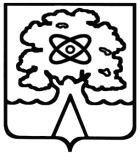 Администрация городского округа Дубна Московской областиУправление народного образованияМуниципальное бюджетное общеобразовательное учреждение«Средняя общеобразовательная школа № 10 г. Дубны Московской области» (ШКОЛА № 10)Буква А.Буква А сладка на вкус,
Словно сахарный арбуз.Буква Б.По полю барашек белый
Темной ночью брел несмело.
Блеял он: "Боюсь я! Бе-е-е!"
Узнаете букву Б?Буква В.Буква В есть в слове "вол",
Я ее легко нашел!Буква Г.Что за грохот? Что за гром?
Букву Г принес нам гном.
Зацепился он за гвоздь
И упал, наш бедный гость!Буква Д.Буква Д, как будто дом,
Я в деревне жил в таком.Буква Е.Буква Е есть в слове "ель",
Заметает ель метель.Буква Ё.Буква Ё есть в слове "ёж",
Ты легко ее найдешь!Буква Ж.Узнаешь знакомый звук?
Буква Ж жужжит, как жук.Буква З.З звенит, словно звонок,
Нас торопит на урок.Буква И.И – игрушки,
И – игра.
Любит игры детвора!Буква Й.Йогурт из малины
Самый наш любимый!Буква К.Буква К, как куколка,
Славненькая буковка!Буква Л.Лето, ливень, листопад,
Я любой погоде рад!Буква М.Букву М узнал я рано,
Ведь она есть в слове "мама".Буква Н.Н – веселый Новый год,
Скоро в гости к нам придет!Буква О.О – похоже на колечко,
Словно шерстка на овечке.Буква П.П – прекрасные подарки
Принесли в пакете ярком.Буква Р.Р – рычит, как будто рысь,
Эй, меня остерегись!Буква С.С – свистит, словно свисток:
Удирайте со всех ног!Буква Т.Взял я толстую тетрадь,
Буду букву Т писать.Буква У.Замычит буренка: "Му-у!"
Узнаете букву У?Буква Ф.Я в лесу нашла фиалку –
Только рвать фиалку жалко!Буква Х.Веселится буква Х:
Хи-хи-хи да ха-ха-ха!Буква Ц.Кап-кап-кап – за каплей капля
Мелкий дождик моросит.
Буква Ц, как будто цапля,
На одной ноге стоит.Буква Ч.Чашки, чайник, сладкий чай,
Что за буква? Отвечай!Буква Ш.Я шуршу, как будто шины,
Есть я в слове и "машина",
И собой я хороша!
Вы узнали букву Ш?Буква Щ.Буква Щ есть в слове "щит".
От удара он трещит!Твердый знак.Знак я очень твердый,
Оттого и гордый.
Буквы в слове разделяю,
Только жаль, меня теряют!Буква Ы.Буква Ы есть в слове "бык",
Травку бык щипать привык!Мягкий знак.Я – мягкий знак.
Меня найдешь
И в слове "льет", и
В слове "дождь".Буква Э.Этот дом похож на наш –
У него один этаж.Буква Ю.Скачет Юля, как юла,
Хоть и ростиком мала!Буква Я.Ты твердишь все: "Я да я!
Всех умнее я, друзья!"
Не забудь, что буква Я –
Самая последняя!